SNELTOETSEN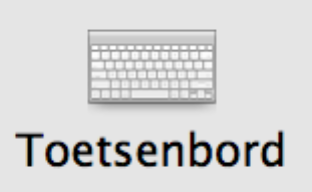 Opdracht 1KOPIËREN EN PLAKKEN.Selecteer gewenst onderdeel Combinatie CMD + C kopiëren Combinatie CMD + V plakkenOpdracht 2INFORMATIE OVER BESTANDEN IN FINDER OPVRAGEN.CMD + I de info opvragen van dat bestand. Om alle informatie bij elkaar gevoegd te bekijkenHoudt de CMD toets ingedrukt en klik alle bestanden aan en druk op de toetsen combinatie CMD + alt + IOm meerderen bestanden apart van elkaar te bekijken kan weer CMD + I gebruikt worden zo verschijnt de info langs elkaar in aparte bestandenOpdracht 3MEEST GEBRUIKTE SNELTOETSEN. (met bijbehorende ezelsbruggetjes)Command - W 		Venster WEGCommand - A 		Selecteer ALLESCommand - C 		Kopieer het geselecteerde COPYCommand - V 		Plak het vervolgens op de aangegeven plek VELPONCommand - X 		Knip (verwijderd het geselecteerde)Command - S 		Save, bewaar dus SAVECommand - shift - S 	Bewaar als .... (geef het document een (andere) naam)Command - N 		Nieuw venster/ Nieuw document NIEUWCommand - shift - N 	Nieuwe mapCommand - O 		OpenenCommand - i 		Informatie/toegangsrechten gebruik INFOCommand – spatie	Spotlight Zoeken Command - Z 		Ongedaan makenCommand - Q 		Einde programma QUITCommand - tab 		Wisselen tussen programma's doorCommand - Backspace  	DeleteOpdracht 4NOG EEN AANTAL SPECIALE SNELTOETSEN VOOR MAC OSX.Home en End: – cmd + ← = HOME en cmd + → = END Delete: zoals in Windows - fn + Backspace (Delete) Datum: - Shift + ctrl = D = 10-08-18Trema’s etc.: Houdt toets vast en maak uw keuze, of:alt u = ¨ = ë    -    alt i = ˆ = ê    -    alt e+e = é    -    alt`= ` +e =è    -    alt c = ç Objecten en afbeeldingen verfijnd verplaatsen:Draaien: alt + pijl rechts/links en  Kleine stappen verplaatsen: cmd + verplaatsenBij Autovormen: cmd + pijlen, alt + pijlen = draaien Bij Afbeeldingen = alt + pijlen, cmd + pijlen = draaien